Publicado en  el 02/12/2016 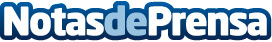 El Govern amplía el presupuesto destinado a la aceleración de start-ups en el territorioACCIÓ abrirá un proceso de concurrencia competitiva porque entidades públicas y privadas de todo Cataluña gestionen aceleradoras territoriales y sectoriales que acompañen las start-ups del territorio en sus procesos de crecimientoDatos de contacto:Nota de prensa publicada en: https://www.notasdeprensa.es/el-govern-amplia-el-presupuesto-destinado-a-la Categorias: Telecomunicaciones Cataluña Innovación Tecnológica http://www.notasdeprensa.es